A kaptárkövek védetté nyilvánításaNAK - 2014. november 05. szerda Megjelent  a földművelésügyi miniszter 17/2014. (X. 27.) FM rendelete a kaptárkövek megóvását szolgáló természeti emlékek létesítéséről, valamint a kaptárkövek megóvását szolgáló természetvédelmi kezelési terv kihirdetéséről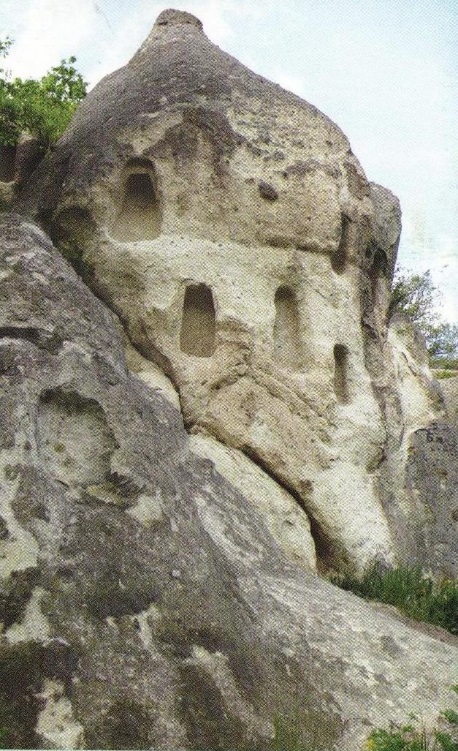  E rendelet alkalmazásában1.  kaptárkő: olyan természetes állapotú vagy ember alakította sziklaalakzat, amelynek felületén egy vagy több faragott, kultúrtörténeti jelentőséggel bíró fülke – és esetenként egyéb, hasonló jellegű megmunkálás – látható, ezért táj- és természetvédelmi, valamint kulturálisörökség-védelmi szempontból egyaránt értéket képvisel;2. örökségvédelmi cél: természetvédelmi vagy kulturálisörökség-védelmi cél.A Miniszter védetté nyilvánította az alábbi természetvédelmi emlék néven a Rendelet 1. számú mellékletében meghatározott kiterjedésű természeti területeket:1.  Abaújkéri Ördög-szikla kaptárkő természeti emlék néven  2.  Biatorbágyi Kő-hegy kaptárkövei természeti emlék néven 3.  Biatorbágyi Öreg-hegy kaptárköve természeti emlék néven 4.  Bogácsi Hintó-völgy kaptárköve természeti emlék néven 5.  Budakeszi Kecske-hegy kaptárköve természeti emlék néven 6.  Cserépváraljai Furgál-völgy kaptárkövei természeti emlék néven 7.  Cserépváraljai Nyúl-völgy-oldal kaptárköve természeti emlék néven 8.  Cserépváraljai Setét-völgy kaptárköve természeti emlék néven 9.  Cserépváraljai Vén-hegy kaptárkövei természeti emlék néven 10.  Demjéni Bányaél kaptárköve természeti emlék 11.  Demjéni Hegyes-kő-tető és Ereszvény-völgy kaptárkövei természeti emlék néven12.  Demjéni Remete-völgy kaptárköve természeti emlék néven 13.  Diósdi kőfejtők kaptárköve természeti emlék néven 14.  Diósdi Szidónia-hegy kaptárkövei természeti emlék néven 15.  Egerbaktai Szent-völgy kaptárköve természeti emlék néven 16.  Egerszalóki Menyecske-hegy kaptárkövei természeti emlék néven 17.  Egerszalóki Öreg-hegy kaptárköve természeti emlék néven 18.  Egri Cakó-tető kaptárkövei természeti emlék néven 19.  Egri Mész-hegy déli sziklacsoportjának kaptárkövei természeti emlék néven 20.  Egri Mész-völgy kaptárköve természeti emlék néven 21.  Egri Nyerges-hegy keleti oldalának kaptárköve természeti emlék néven 22.  Egri Nyerges-hegy nyugati oldalának kaptárkövei természeti emlék néven 23.  Kácsi Kecske-kő kaptárköve természeti emlék néven 24.  Noszvaji Dóc kaptárkövei természeti emlék néven 25.  Noszvaji Farkas-kő kaptárköve természeti emlék néven 26.  Noszvaji Pipis-hegy kaptárköve természeti emlék néven 27.  Ostorosi Pajdos kaptárkövei természeti emlék néven 28.  Ostorosi Tag-gödör kaptárkövei természeti emlék néven 29.  Ostorosi Vizes-völgy kaptárköve természeti emlék néven 30.  Pilisvörösvári Zajnát-hegy kaptárkövei természeti emlék néven 31.  Salgótarjáni Pécs-kő kaptárköve természeti emlék néven 32.  Siroki Földkunyhó-tető kaptárköve természeti emlék néven 33.  Siroki Rozsnak-völgy kaptárkövei természeti emlék néven 34.  Siroki Törökasztal és Bálványkövek kaptárkövei természeti emlék 35.  Siroki Várhegy kaptárkövei természeti emlék néven 36.  Sóskúti Fundoklin kaptárkövei természeti emlék néven 37.  Sóskúti Kálvária-domb kaptárköve természeti emlék néven 38.  Szomolyai Csobánka kaptárköve természeti emlék néven 39.  Szomolyai Ispán-berki-tető kaptárkövei természeti emlék néven 40.  Tardi Pokol-oldal kaptárköve természeti emlék néven 41.  Tibolddaróci Ablakos-kő-völgy, Karud alja és Kőkötő kaptárkövei természeti emlék névenA  védetté nyilvánítás célja a  természeti és kultúrtörténeti jelentőséggel egyaránt rendelkező kaptárkövek és közvetlen természeti környezetük megőrzése, valamint kutatásuk és természetvédelmi célú bemutatásuk elősegítése.Országos jelentőségű védett természeti területek kaptárkövet magában foglaló részterületeinek kiterjedését a Rendelet 2. melléklet tartalmazza.A Rendelet 3. melléklete tartalmazza az 1.  mellékletben meghatározott természeti emlékek, valamint országos jelentőségű védett természeti területek 2. mellékletben meghatározott részterületeinek természetvédelmi kezelési tervét.A Rendelet 2014. november 4. napon lép hatályba.Továbbá a Rendelettel módosításra került a Természetvédelmi Őrszolgálat Szolgálati Szabályzatáról szóló 9/2000. (V. 19.) KöM rendelet is. 
A KöM rendelet (a továbbiakban: R.) az alábbiakban módosult:3.  § (4)  bekezdésében az  „az 1. számú melléklet” szövegrész helyébe az  „az 1. számú melléklet, valamint a rendészeti feladatokat ellátó személyek, valamint a fegyveres biztonsági őrök ruházati ellátására vonatkozó részletes szabályokról szóló rendelet”,a 1. számú melléklet I.  pont (7)  alpont a)  pontjában az  „a 2. számú függelékben leírt,” szövegrész helyébe az  „a  rendészeti feladatokat ellátó személyek, valamint a  fegyveres biztonsági őrök ruházati ellátására vonatkozó részletes szabályokról szóló rendeletben foglaltak szerint meghatározott” szöveg lép.Ezeken túl hatályát veszti a R. 1. számú melléklet II. pont (1) alpont második mondata, 
a III. pont (15) alpont és (16) alpont második mondata, valamint 2. számú függeléke. 